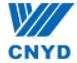 Water-saving Project of Global Sustainable Sandy Land AgricultureByYuanda Intelligent Agriculture GroupCatalogueYuanda Enterprise GroupYuanda Intelligence Agriculture GroupYuanda Intelligent Drip & Seep Irrigation SystemProblems can be solvedBusiness ModeYUANDA Enterprise GroupSHENYANG YUANDA ENTERPRISES GROUP (as YUANDA GROUP  orYUANDA) is a diversified high-tech non-public enterprise. Founded in 1993, YUANDA has gradually developed into a large enterprise group supported by seven major businesses: financial investment, international trade, construction industry, precise agriculture, technological environmental protection industry and technology industry. In the field of financial investment, YUANDA focuses on developing global resource integration and mergers & acquisitions, cooperative joint venture, international leasing, technology investment, property management, international credit and international securities; In the field of international trade, YUANDA focuses on developing merchandise trade, transfer of the advanced technology, sales agency, international engineering and large complete set of equipment exportation; In the field of construction industry, YUANDA focuses on developing construction cladding, elevators & escalators manufacturing, planning and architecture design, building decorations, international property, industrial housing and industrial wall boards; In the high-end equipment manufacturing field, YUANDA focuses on developing intelligent transmission system and wind-power generator; the agriculture field, focus on developing intelligent and precision agriculture, agriculture machinery; In the field of technological environmental protection, YUANDA dedicates itself to the control of atmosphere pollution, solid wasteutilization, waste water pollution treatment, seawater and bitter water desalination, etc.; In the field of science and technology Industry, robot grinding, welding and ultrasonic application technology has to be seen as the core of our science and technology innovation. It reduces vibration and noise, friction, lubrication and heat treatment as the core of the basic application theory. Meanwhile, we are also focusing on industrial processing technology.YUANDA has succeeded in establishing two listed companies, YUANDA China Holdings Co., LTD. (02789 HK) which ranks on the top of the global curtain wall field; Shenyang Brilliant Elevator Co., Ltd, (002689 SZ) was crowned with the title of First National brand in China. With the business philosophy "Science and technology leads the market,  service creates value" and.  "Independent brand name, Independent intellectual property rights, and Independent marketing network", the "three-independent" as the developing strategy, YUANDA has been gradually growing into a world-class upscale resources allocation expert.As a trusted and respectful international service providers and manufacturers, YUANDA was also selected to be the "Top 250 ENR World's Largest Contractors", "Top 250 ENR World's Largest International Contractors", " Top150 ENR World's Best Design Company", "Top 225 ENR world's Largest International Design Company", "China top 500 enterprises", "China Top 100 Multinational Companies" and other authoritative list; moreover, YUANDA hasbeen awarded with "First Prize China National Science and Technology Progress Award " and other supreme honors national and world wide.Nowadays, facing the era of massive data flow, full of rapid changes and various information, YUANDA maintained its market by setting up over 30 domestic marketing centers in all major cities. We also established sales and services network in more than 140 countries and regions in the world, which achieved the integration of global business and service network. YUANDA Enterprises Group always abides by the contract and willing to work with its global partners to build a larger global family. YUANDA looks forward to a more extensive cooperation in order to achieve the mutual benefits which are a sure win for all.Yuanda Intelligence Agriculture GroupYuanda Intelligence Agriculture Group, belonging to Shenyang Yuanda Group. It is developing rapidly with great support of the leadership of Liaoning Provincial and Shenyang Municipal Government. At present, Yuanda Intelligence Agriculture Group has domestic operations, international operation, drip & seep technology design and research institute, Shenyang Yuanda Intelligent Agriculture Co., Ltd, Yuanda irrigation pipe factory , Yuanda IHI Agricultural Machinery (Shenyang) Co., Ltd. (Sino-Japanese joint venture), and other departments. Yuanda Agriculture Group intends to be the first class in the worldand leading agriculture company in China.Yuanda Intelligence Agriculture Group will be adhering to the "Intelligence, Precision, High-tech" concept for company development, and improving its industrial structure continuously, to make agricultural machinery manufacturing, intelligent infiltration technology, drops infiltration facilities, agricultural science and technology research and development as the core strategic. Commit to the development of modern agricultural services, to improve water& fertilizer using efficiency, reduce the pollution of land and the labor intensity and production cost, develop potential of grain production , speed up agricultural modernization process, which will guarantee the global food security.YUANDA Intelligent Drip & Seep Irrigation SystemYUANDA intelligent irrigation system monitors the changes of the soil and roots in real time through one or more sets of sensors. The data is transmitted to the control system. Through calculating the cloud database of the plants, the control system comprehends the demands of the plants. Water, fertilizer and other microelements are mixed by drip & Seep irrigation system which will be delivered to the roots by drip & seep irrigation equipment.YUANDA intelligent irrigation system has exceeded all the conventional cultivation systems in the world. It is undoubtedly a great leap in the global agricultural planting industrydeveloped into the precise agriculture technology stage. Our system automatically meets the demands of the crops through continuous analysis of its status. By providing the best conditions for the crops ceaselessly, healthy growth of the plants can be ensured. YUANDA intelligent irrigation system brings strong roots, high-usage of water and fertilizer, and strong vitality of the plants by adjusting water, fertilizer, PH, roots temperature and other elements together with the analysis of oxygen-absorb ability of the roots.Comparing with the conventional drip irrigation system, we can save water by 30%, fertilizer by 40%, and increase the yield by more than 5%. By applying YUANDA system, shorter growth cycle, better taste, good quality of yields, and extended freshness date can be achieved. The pressure compensation technology applied at the irrigation drip-lines is the most advanced in the world. YUANDA intelligent irrigation system has adopted this technology with pulse irrigation, which can be widely used for arid lands.Problems can be solvedConvert the desertification land to Farming Land, the yield for the corn can be achieved to 1 ton/mu(666m2).The land can be allowed to have the rest turn. The metal contamination land can be cured.The desertification land can be cured by no-tillage and return crop stocks to the field.The  farming  land  can  be  increased which  can  replace  the  industrial  and commercial land in the city.Comparison of the irrigation for corn.Tradition irrigation: 800-1000ton/mu/season.Tradition drip irrigation: 800-1000ton/mu/season.Yuanda irrigation: only 150 ton/mu/season.The same volume of water can be irrigated more land in the arid area and ensure the high yield.The  season  arid  in  Spring,  summer  and  autumn  can  be  avoided,  the production of the crop can be planned.Business ModelWorking RangeYuandaCooperative EnterpriseRemarkLand√1500 mu(100ha=1 km2)Three Junction√Water, electricity and road, trench pipe, tank, power distribution, well pumps and traffic roadDesigning√Purchasing√Constructing√Debuging√Training√√Yuanda provides guidanceProject Operation√√To be discussedCrop Distribution√√To be discussedEquipment Belongings√Sell at a discount after 3 yearsOthers√Visa, board and lodging, costs by policy and tax, etc.